OFICIO DE APROBACIÓN PROVISIONAL SUSTITUCIÓN TERMINACIÓN PARA CUENTA CORRIENTE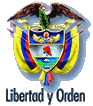 Bogotá, D.C., DD de MMM de AAAADoctor(a) NOMBRE DEL TESORERO (a)                                                          ENTIDAD EJECUTORA DEL PRESUPUESTO NACIONAL                                              DirecciónCiudad – Depto.Colombia					Asunto:	Aprobación Provisional Cancelación por: Sustitución 							Número: #### - ########### 							Nit: # # # # # # # # # #                  ( S - # # # # )							Obj. Gas.: OBJETO DEL GASTOApreciado(a) doctor(a):De  conformidad  con  su  solicitud  para   de  una   Cuea  Corriee   en  la eidad Banco                , sucursal  OFICINA, ciudad                   , me permito informarle que ha sido aprobada con el número de aprobación preliminar No. # # # #; lo que lo autoriza a tramitar ae la respectiva eidad bancaria, en el término de treia (30) días siguiees a la expedición de esta autorización, la terminación de la cuea corriee referenciada, remitiendo a esta dependencia copia de la solicitud con sello de recibido de las sucursal bancaria a más tardar el día DD de MMM de AAAA.Así mismo, el banco debe remitir constancia  de terminación de la cuea dero de los tres (3) días hábiles siguiees a la expedición de la misma.Cordial saludo,JORGE ALBERTO CALDERONSubdirector OperativoJACC/ctas01 											                   Wjpr*04